Fecha: agosto 28 y 29 Actividad: Realiza el siguiente apareamiento 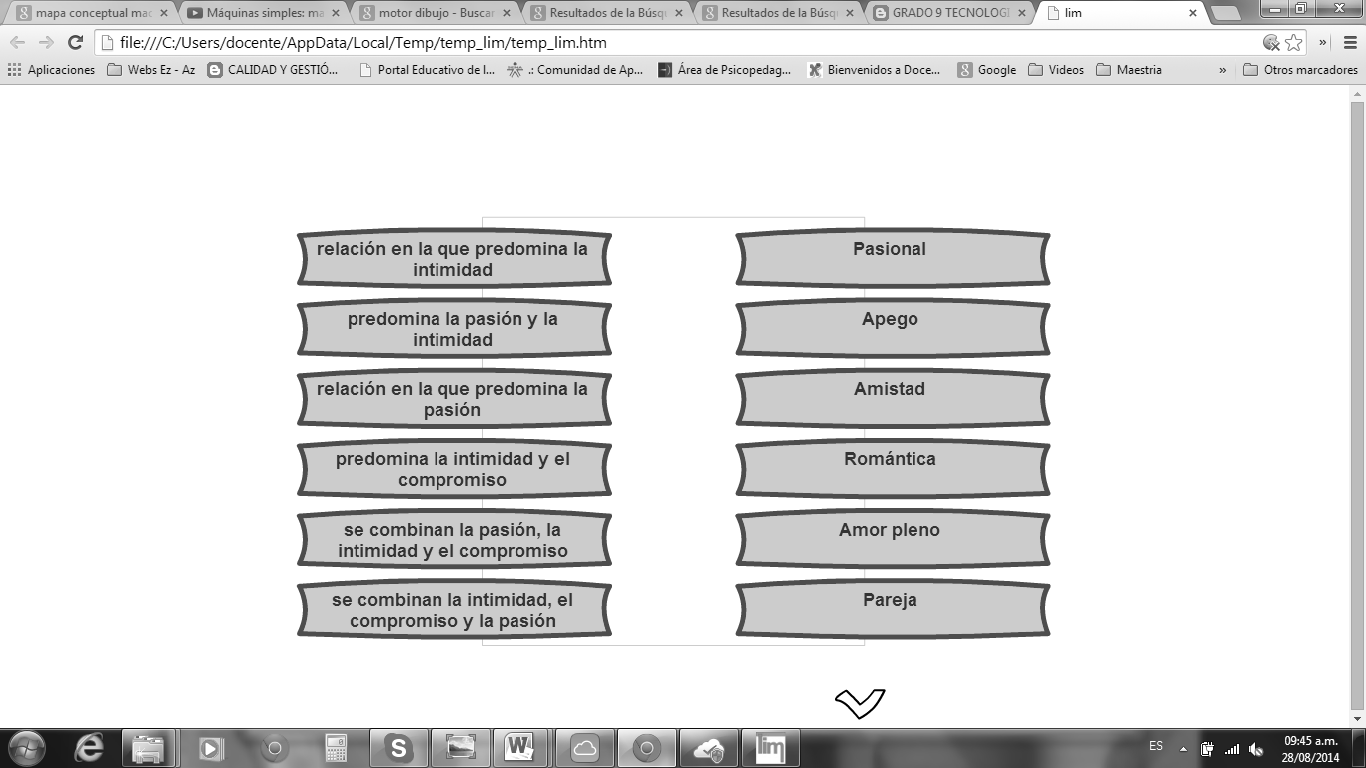 Identifica las palabras ocultas según el enunciado, luego escribe frente a cada enunciado la palabra que le corresponde.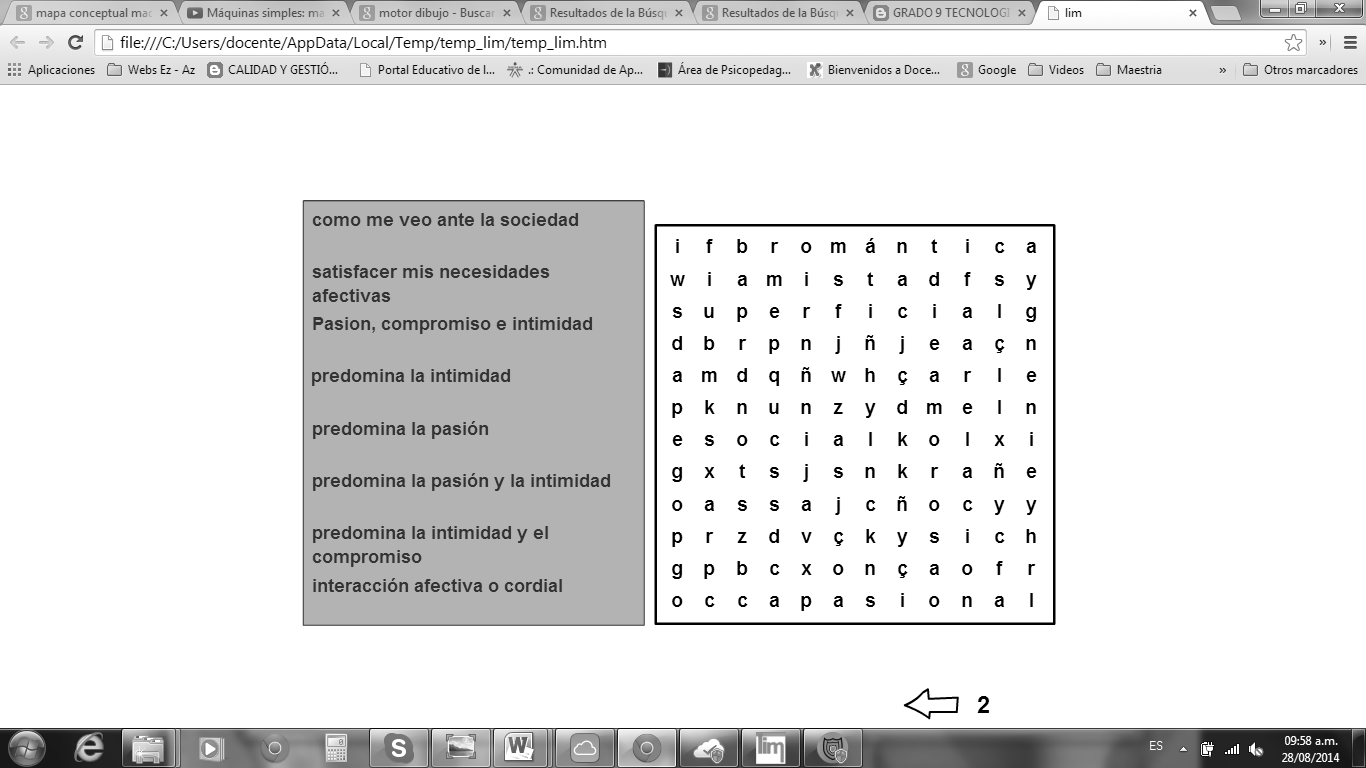 